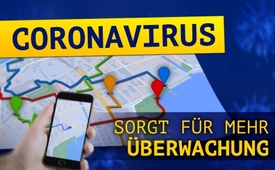 Coronavirus sorgt für mehr Überwachung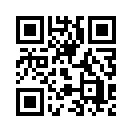 Die Corona-Pandemie scheint der geeignete Vorwand zu sein,
um die Überwachung der Bevölkerung deutlich zu verstärken. 
Als Einfallstor in unsere Privatsphäre erweist sich dabei ,die zunehmende Auswertung von Handydaten, 
um vordergründig Bewegungsprofile der Bürger erstellen zu können.Die Coronavirus-Pandemie scheint der geeignete Vorwand zu sein, um die Überwachung der Bevölkerung deutlich zu verstärken. Am 17. März 2020 meldet die Tagesschau auf dem Liveblog um 9:11 Uhr, dass der israelische Inlandsgeheimdienst Schin Bet im Kampf gegen Corona eine Überwachungstechnologie einsetzen will, 
die sonst zur Terrorbekämpfung dient. Damit werden die Mobiltelefone jedes Handynutzers überwacht und dessen Aufenthaltsort geortet; es wird überwacht, wer mit wem Kontakt hatte und wer gegen Heimquarantäne verstößt. 
Auch in Deutschland werden 40 Millionen Handydaten ausgewertet, um die Bewegungsprofile zu analysieren, ob eine Ausgangssperre verhängt werden muss. Auch das Telekommunikationsunternehmen A1 stellt der österreichischen Regierung die Bewegungsprofile von Handynutzern zur Verfügung. Wie es den Anschein hat, benutzt man diesen Virus wie jenen, der in den Computer eingeschleust wird – als Einfallstor in die Privatsphäre.

Zitat: „Wer behauptet, man braucht keine Privatsphäre, weil man nichts zu verbergen hat, kann gleich sagen, man braucht keine Redefreiheit, weil man selbst nichts zu sagen hat.“ Edward Snowdenvon rl.Quellen:http://www.tagesschau.de/newsticker/liveblog-coronavirus-121.html#Israel-setzt-Ueberwachungstechnologie-ein
https://futurezone.at/netzpolitik/ausgangsbeschraenkunga1-
liefert-bewegungsprofile-an-regierung/400783565Das könnte Sie auch interessieren:#GlobaleUeberwachung - ~Globale Überwachung~ - www.kla.tv/GlobaleUeberwachung

#Coronavirus - www.kla.tv/CoronavirusKla.TV – Die anderen Nachrichten ... frei – unabhängig – unzensiert ...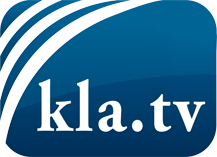 was die Medien nicht verschweigen sollten ...wenig Gehörtes vom Volk, für das Volk ...tägliche News ab 19:45 Uhr auf www.kla.tvDranbleiben lohnt sich!Kostenloses Abonnement mit wöchentlichen News per E-Mail erhalten Sie unter: www.kla.tv/aboSicherheitshinweis:Gegenstimmen werden leider immer weiter zensiert und unterdrückt. Solange wir nicht gemäß den Interessen und Ideologien der Systempresse berichten, müssen wir jederzeit damit rechnen, dass Vorwände gesucht werden, um Kla.TV zu sperren oder zu schaden.Vernetzen Sie sich darum heute noch internetunabhängig!
Klicken Sie hier: www.kla.tv/vernetzungLizenz:    Creative Commons-Lizenz mit Namensnennung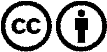 Verbreitung und Wiederaufbereitung ist mit Namensnennung erwünscht! Das Material darf jedoch nicht aus dem Kontext gerissen präsentiert werden. Mit öffentlichen Geldern (GEZ, Serafe, GIS, ...) finanzierte Institutionen ist die Verwendung ohne Rückfrage untersagt. Verstöße können strafrechtlich verfolgt werden.